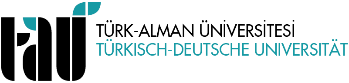    DOKTORA DANIŞMAN ATAMA TALEP FORMU...../……/ 20….TÜRK-ALMAN ÜNİVERSİTESİSOSYAL BİLİMLER ENSTİTÜSÜ MÜDÜRLÜĞÜNE          Yukarıda Enstitü kayıt bilgileri sunulan öğrencinin danışmanlığının aşağıda ismi belirtilen öğretim üyesi tarafından  	yürütülmesi uygun görülmüştür. 
      Bilgilerinizi ve gereğini arz ederiz.* Kadrolu Öğretim üyesi değilse ikinci danışman olarak atanabilir.